Πιστοποιητικό ΕλληνομάθειαςΕρωτηματολόγιο υποψηφίου/ας Μάιος 2020Ποιες άλλες γλώσσες (εκτός από τη μητρική σας) γνωρίζετε και πόσο καλά τις ξέρετε;Χρησιμοποιήσατε τις νέες τεχνολογίες (η/υ, διαδίκτυο, οπτικοακουστικό υλικό κ.ά.) κατά τη διάρκεια της εκμάθησης της ελληνικής γλώσσας;Όχι		Λίγο		Μέτρια      	Αρκετά   	Πολύ	 	Πάρα πολύ	Ξαναδώσατε εξετάσεις στο επίπεδο αυτό;καμία φορά		1 φορά    	      2 φορές       	3 φορές   	 4 φορές     	Θα προτείνατε αλλαγές στο σύστημα των εξετάσεων; Αν «ΝΑΙ» ποιες;______________________________________________________________________________________________________________________________________________________________________________Από πού πληροφορηθήκατε για το πιστοποιητικό ελληνομάθειας;Συγγενείς		Φίλους		Σχολείο      	  Ελληνική Κοινότητα   	Εκκλησία	 	Διαδίκτυο		Άλλο (εξηγήστε): ____________________________________________________Προσωπικές παρατηρήσεις – Άλλο: ______________________________________________________________________________________________________________________________________________________________________________ΥΠΟΥΡΓΕΙΟ ΠΑΙΔΕΙΑΣ, ΕΡΕΥΝΑΣ ΚΑΙ ΘΡΗΣΚΕΥΜΑΤΩΝΚΕΝΤΡΟ ΕΛΛΗΝΙΚΗΣ ΓΛΩΣΣΑΣ	Όνομα εξεταστικού κέντρου:____________________________________________________Κωδικός αριθμός κέντρου:Πόλη: __________________Χώρα: ____________________Επώνυμο υποψηφίου/ας:Όνομα υποψηφίου/ας:Επάγγελμα υποψηφίου/ας:_____________________________________________________________________________________________________________________________________________________________________Φύλο:   1. άνδρας    2. γυναίκα   Ηλικία:   12-18       19-26      27-35         36-45      46-60          61- ...   Κωδικός αριθμός υποψηφίου/ας:Επίπεδο/α στο/στα οποίο/α θέλετε να εξεταστείτε:________________Α1 (για εφήβους και ενηλίκους)          Α2          Β1          Β2           Γ1           Γ2 Μητρική γλώσσα: __________________________Έχετε συγγενείς ελληνικής καταγωγής;Πατέρας             Μητέρα                  Άλλοι συγγενείς    Και οι δύο          Σύζυγος  Έχετε συγγενείς ελληνικής καταγωγής;Πατέρας             Μητέρα                  Άλλοι συγγενείς    Και οι δύο          Σύζυγος  ΝΑΙΝΑΙΟΧΙΜένετε μόνιμα στην Ελλάδα;Μένετε μόνιμα στην Ελλάδα;Μένετε μόνιμα στην Ελλάδα;Έχετε επισκεφθεί την Ελλάδα;Έχετε επισκεφθεί την Ελλάδα;Έχετε επισκεφθεί την Ελλάδα;Για ποιο λόγο την επισκεφτήκατε;Για ποιο λόγο την επισκεφτήκατε;Για ποιο λόγο την επισκεφτήκατε;Για ποιο λόγο την επισκεφτήκατε;εργασία σπουδέςτουρισμός οικογένειαάλλοι λόγοι (εξηγήστε):άλλοι λόγοι (εξηγήστε):άλλοι λόγοι (εξηγήστε):_______________________________________________________________________________________________________________________________________________________________Γλώσσαόχι καλάκαλάπολύ καλάΕλληνικά μιλάτεΠοτέσπάνιασυχνάπάνταΜε τον πατέρα σαςΜε τη μητέρα σαςΜε τον αδερφό/ή σαςΜε το/τη σύζυγό σαςΜε τους συγγενείς σαςΜε τους φίλους σαςΣτο σχολείο σαςΣτο σχολείο όπου μαθαίνετε τα ελληνικάΣτην εργασία σαςΣτη γειτονιά σαςΣε καταστήματα/εστιατόριαΌταν ταξιδεύετεΣπουδέςΣπουδέςΣτοιχειώδης εκπαίδευσηχώρα _______________Μέση εκπαίδευση  α. γυμνάσιοχώρα _______________  β. λύκειοχώρα _______________Ανώτερη εκπαίδευσηχώρα ____________ειδικότητα _____________Ανώτατη εκπαίδευσηχώρα ____________ειδικότητα ______________Μεταπτυχιακές σπουδέςχώρα ____________ειδικότητα ______________Μαθήματα ελληνικής γλώσσαςΜαθήματα ελληνικής γλώσσαςΜαθήματα ελληνικής γλώσσαςΏρες (κατά προσέγγιση)Χώρα και φορέας (όπου πραγματοποιήθηκαν)0-100100-200200-300300-400400-500500 και πάνωΠριν ξεκινήσετε τη συστηματική εκμάθηση της νέας ελληνικής, γνωρίζατε ελληνικά:	Καθόλου		Αρκετά		Καλά	Πριν ξεκινήσετε τη συστηματική εκμάθηση της νέας ελληνικής, γνωρίζατε ελληνικά:	Καθόλου		Αρκετά		Καλά	Πριν ξεκινήσετε τη συστηματική εκμάθηση της νέας ελληνικής, γνωρίζατε ελληνικά:	Καθόλου		Αρκετά		Καλά	Τίτλοι σπουδών/πιστοποιητικά που κατέχετε για την ελληνική γλώσσα:Τίτλοι σπουδών/πιστοποιητικά που κατέχετε για την ελληνική γλώσσα:ΤίτλοςΧρονολογίαΒιβλία που χρησιμοποιήσατε για την εκμάθηση της ελληνικής γλώσσαςΗμερομηνία: ______________________________Υπογραφή: ______________________________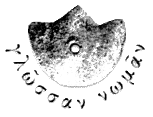 